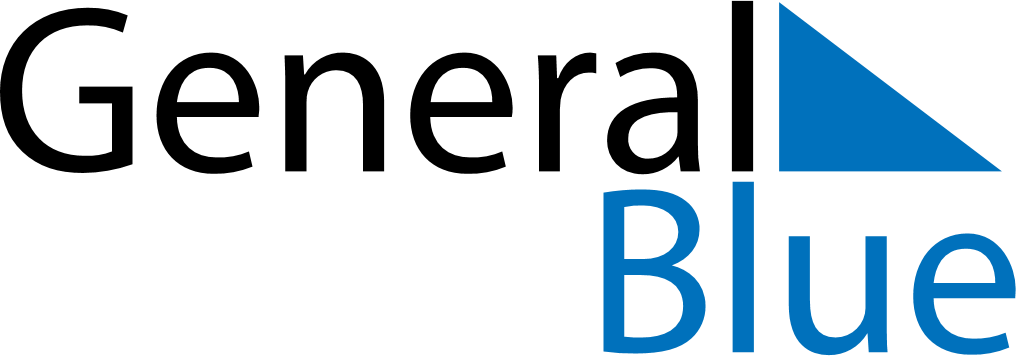 March 2024March 2024March 2024KenyaKenyaMONTUEWEDTHUFRISATSUN12345678910111213141516171819202122232425262728293031Good FridayEaster Sunday